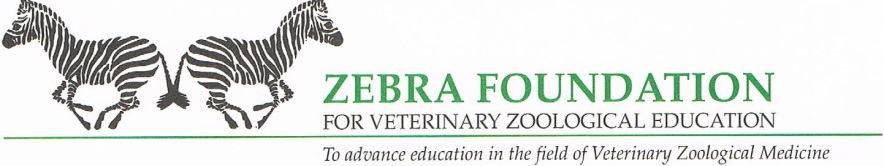 FUNDING APPLICATION FORMEND OF FORMAL APPLICATION FORMApplication Submission:Save your completed form as a word document using the following title:  surname_project title_20xxAdd a one-page CV (curriculum vitae) using for the following title: surname_CV_20xx Include ethics approval letter as required: surname_ethics_20xxEmail both documents to applications@zebragrants.org AND faecasimiae@aol.comYou will receive confirmation of receipt within 4 weeks. – If you haven’t heard back from us in that time frame please email us again.ANNEX TO FORM:For information purposes, before funds are released the applicant will be asked to sign the following declaration:Project title: (15-20 words Max)Grant application date:Project start and end dates:APPLICANT DETAILSAPPLICANT DETAILSAPPLICANT DETAILSAPPLICANT DETAILSApplicants contact details:It is the responsibility of the Applicant to inform the Zebra Foundation of any change in their contact detailsNameApplicants contact details:It is the responsibility of the Applicant to inform the Zebra Foundation of any change in their contact detailsPermanent Address Applicants contact details:It is the responsibility of the Applicant to inform the Zebra Foundation of any change in their contact detailsTelApplicants contact details:It is the responsibility of the Applicant to inform the Zebra Foundation of any change in their contact detailsE-mailRelevant academic qualifications: QualificationInstitutionDate (actual and/or anticipated)Relevant academic qualifications: STUDENTS ONLY:Project co-ordinator / supervisor:Address and institutional affiliation (if different from applicant):Students must ensure that that their supervisor has seen and approved their application before submissionReferee:Name and contact details of at least one referee (other than supervisor). The referee/s must be current & aware of the project you will undertake.Project typeTick any components that apply. Field research project Laboratory based research project Literature based research project Gaining practical experience at a specialist institution  Other: ___________________________ Field research project Laboratory based research project Literature based research project Gaining practical experience at a specialist institution  Other: ___________________________ Field research project Laboratory based research project Literature based research project Gaining practical experience at a specialist institution  Other: ___________________________PROJECT DETAILSPROJECT DETAILSPROJECT DETAILSProject background and aims: (max 400 words)Please address ALL of the following: What is the question /issue you are investigating?Why is this important? Provide context noting key references as appropriate.How will the project benefit the study animals / study site/ wildlife conservation / zoological medicine?What skills and experience will you personally gain by undertaking this project? How do you anticipate it will help you in your future career?Project outline:(max 400 words)Please provide details including as appropriate:where project will be undertakenanimals to be studiedsample size and justification whether this is sufficient to address the project aim(s).methods time line / program of work make clear which aspects you will be directly involved in.Project outputs:(max 200 words)How will results be used?All recipients are required to produce a written abstract within 3 months of project completion and a full report within 1 year, for the Zebra Foundation.Recipients are also encouraged to submit their work for peer reviewed publication and for presentation at the BVZS or EAZWV conferences.References cited in this application:ETHICAL AND LEGAL CONSIDERATIONSETHICAL AND LEGAL CONSIDERATIONSETHICAL AND LEGAL CONSIDERATIONSMy project will involve manipulation or sampling of live animals:Y/NY/NIf Yes – Provide justification including what measures will be taken to ensure good standards of welfare are maintained.Applicants must comply with Animals (Scientific Procedures) Act 1986 or equivalent and with all relevant regional, national and international legislation.Where required for completion of your project, local organisation ethics approval must be obtained. Please describe what ethical approval process has been undertaken and attach proof of approval. (see below for instructions)Health and SafetyI undertake to ensure that appropriate risk assessments are carried out and complied with and understand that this is my own personal responsibility.Y/NY/NBUDGET – ALL FIGURES SHOULD BE GIVEN IN GBPBUDGET – ALL FIGURES SHOULD BE GIVEN IN GBPBUDGET – ALL FIGURES SHOULD BE GIVEN IN GBPTotal project budget (GBP):Total requested from Zebra Foundation (GBP):Budget breakdown  (example categories – please adjust as required)TravelAccommodationEquipmentLaboratory feesOther (specify)Matching funding: Please identify any additional sources of financial or in-kind supportName of organisation(s):Matching funding: Please identify any additional sources of financial or in-kind supportAmount of commitment:Previous funding:Has the applicant previously received financial support from the Zebra Foundation?This space may be used to provide any additional information you consider important for your application: (e.g. career aspirations, details of previous projects/relevant experience etc)(max 150 words)This space may be used to provide any additional information you consider important for your application: (e.g. career aspirations, details of previous projects/relevant experience etc)(max 150 words)This space may be used to provide any additional information you consider important for your application: (e.g. career aspirations, details of previous projects/relevant experience etc)(max 150 words)How did you first learn about the Zebra Foundation?DECLARATION:DECLARATION:DECLARATION:DECLARATION:Applicants will be notified within 4 weeks of the receipt of their application and as soon as possible after that (usually within a further 8 weeks) if their application has been successful. Before funds are released they must sign and return (address will be advised) the following declaration:I confirm that:The grant I have been awarded will only be used for the project as outlined in the application form. If the project changes significantly I will notify the application’s secretary to check if the grant is still validIf the grant is not valid due to a significant change in project or the project being cancelled I will return the moneyWithin 3 months of the completion date of the project, I will email an abstract (500 words+ 3-5 photographs) to applications@zebragrants.org and also to:  faecasimiae@aol.com . The full report will be submitted within 12mths of project completion.I understand that my report, abstract and photographs may be used to publicise the work of the Zebra Foundation. It may be posted on the Zebra Foundation website and will also be made available to BVZS and EAZWV. I undertake to acknowledge the Zebra Foundation in any publications and presentations resulting from my project and use their logo on any presentations.I will ensure that appropriate risk assessments are carried out and complied with and understand that this is my own personal responsibility.I will comply with animal welfare best practice in conducting this project.Applicants will be notified within 4 weeks of the receipt of their application and as soon as possible after that (usually within a further 8 weeks) if their application has been successful. Before funds are released they must sign and return (address will be advised) the following declaration:I confirm that:The grant I have been awarded will only be used for the project as outlined in the application form. If the project changes significantly I will notify the application’s secretary to check if the grant is still validIf the grant is not valid due to a significant change in project or the project being cancelled I will return the moneyWithin 3 months of the completion date of the project, I will email an abstract (500 words+ 3-5 photographs) to applications@zebragrants.org and also to:  faecasimiae@aol.com . The full report will be submitted within 12mths of project completion.I understand that my report, abstract and photographs may be used to publicise the work of the Zebra Foundation. It may be posted on the Zebra Foundation website and will also be made available to BVZS and EAZWV. I undertake to acknowledge the Zebra Foundation in any publications and presentations resulting from my project and use their logo on any presentations.I will ensure that appropriate risk assessments are carried out and complied with and understand that this is my own personal responsibility.I will comply with animal welfare best practice in conducting this project.Applicants will be notified within 4 weeks of the receipt of their application and as soon as possible after that (usually within a further 8 weeks) if their application has been successful. Before funds are released they must sign and return (address will be advised) the following declaration:I confirm that:The grant I have been awarded will only be used for the project as outlined in the application form. If the project changes significantly I will notify the application’s secretary to check if the grant is still validIf the grant is not valid due to a significant change in project or the project being cancelled I will return the moneyWithin 3 months of the completion date of the project, I will email an abstract (500 words+ 3-5 photographs) to applications@zebragrants.org and also to:  faecasimiae@aol.com . The full report will be submitted within 12mths of project completion.I understand that my report, abstract and photographs may be used to publicise the work of the Zebra Foundation. It may be posted on the Zebra Foundation website and will also be made available to BVZS and EAZWV. I undertake to acknowledge the Zebra Foundation in any publications and presentations resulting from my project and use their logo on any presentations.I will ensure that appropriate risk assessments are carried out and complied with and understand that this is my own personal responsibility.I will comply with animal welfare best practice in conducting this project.Applicants will be notified within 4 weeks of the receipt of their application and as soon as possible after that (usually within a further 8 weeks) if their application has been successful. Before funds are released they must sign and return (address will be advised) the following declaration:I confirm that:The grant I have been awarded will only be used for the project as outlined in the application form. If the project changes significantly I will notify the application’s secretary to check if the grant is still validIf the grant is not valid due to a significant change in project or the project being cancelled I will return the moneyWithin 3 months of the completion date of the project, I will email an abstract (500 words+ 3-5 photographs) to applications@zebragrants.org and also to:  faecasimiae@aol.com . The full report will be submitted within 12mths of project completion.I understand that my report, abstract and photographs may be used to publicise the work of the Zebra Foundation. It may be posted on the Zebra Foundation website and will also be made available to BVZS and EAZWV. I undertake to acknowledge the Zebra Foundation in any publications and presentations resulting from my project and use their logo on any presentations.I will ensure that appropriate risk assessments are carried out and complied with and understand that this is my own personal responsibility.I will comply with animal welfare best practice in conducting this project.NameSignatureDateSignature